Combien de fois un nombre est contenu dans un autre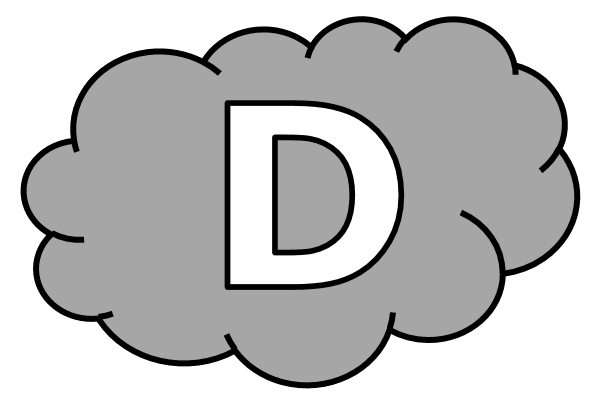 Entraînement n° 1 	 ............. bonnes réponsesCombien de fois un nombre est contenu dans un autreEntraînement n° 2 	 ............. bonnes réponsesCombien de fois un nombre est contenu dans un autreEntraînement n° 3 	 ............. bonnes réponsesCombien de fois un nombre est contenu dans un autreDéfi 				 ............. bonnes réponses4  13 = ............. 		9  16 = .............		8  41 = .............5  23 = ............. 		2  15 = .............		4  21 = .............7  22 = ............. 		6  54 = .............		5  36 = .............8  17 = ............. 		1  3 = .............		4  41 = .............7  60 = ............. 		3  10 = .............		2  12 = .............4  25 = ............. 		8  24 = .............		5  6 = .............Kayss partage ses 15 bonbons en 3.Combien chacun aura-t-il de bonbons ? Chacun aura .................. bonbons.2  5 = ............. 		6  38 = .............		7  40 = .............8  10 = ............. 		5  32 = .............		4  25 = .............1  7 = ............. 		2  13 = .............		8  65 = .............7  23 = ............. 		6  24 = .............		2  14 = .............7  49 = ............. 		3  10 = .............		4  35 = .............6  7 = ............. 		5  54 = .............		3  19 = .............Ibrahim range ses 12 crayons en paquets de 3.Combien Ibrahim fait-il de paquets avec ses crayons ?  Avec ses crayons, Ibrahim fait .................. paquets.10  60 = ............. 	3  13 = .............		5  42 = .............2  19 = ............. 		6  37 = .............		4  33 = .............8  20 = ............. 		7  36 = .............		2  4 = .............5  26 = ............. 		1  6 = .............		2  18 = .............6  26 = ............. 		7  24 = .............		8  64 = .............1  2 = ............. 		5  17 = .............		8  42 = .............Romain a 12 chaussettes, qu’il range par 2.Combien de paires de chaussettes Romain a-t-il ? Romain a .................. paires de chaussettes.3  10 = ............. 		5  46 = .............		4  12 = .............2  13 = ............. 		5  26 = .............		7  63 = .............2  9 = ............. 		8  50 = .............		3  27 = .............6  20 = ............. 		4  29 = .............		2  16 = .............5  6 = ............. 		8  42 = .............		1  1 = .............4  17 = ............. 		3  28 = .............		2  18 = .............Camélia a ramassé 15 fleurs : elle veut faire 3 bouquets.Combien de fleurs Camélia mettra-t-elle dans chaque bouquet ?  Camélia mettra .................. fleurs dans chaque bouquet.